PROJECT PROGRESS REPORT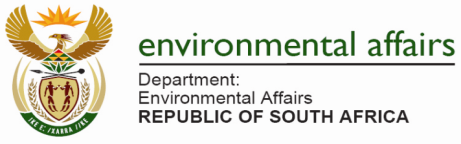 1.PROJECT DETAILSProject Name		:	EC – Matatiele Nature Reserve Gateway Office and Eco-Tourism ComplexImplementer		:	Farci Trading ccProject Duration	:	12 months2.	PROJECT DESCRIPTION The project is aimed at constructing the administration facility for conservation and ecotourism functions of the municipality. The project will encompass Administration Block and Art Craft retail & display area with kiosk, guests & personnel ablutions facilities, parking area, pathways, fencing and re-vegetation.3.	PROJECT BUDGETThe approved project budget is R 7,000,000.00 4.	DELIVERABLES5.	JOB CREATION***	Initially project  employed all 82 beneficiaries but due to the delays and works being on hold some beneficiaries have not reported to work yet. Only 50 have reported back to work; some advised that they will be available from Monday, 01 February 2015 whilst others have resigned. We are busy with replacing them.6.	SKILLS DEVELOPMENT The following non-accredited training courses have been conducted:8.	PROGRESS TO DATESite Clearance is 100% completeAdministration Block  and Arts Craft Centre: Excavations  are 100% completeGuard House: Foundations are 100% complete; Superstructure is 50% completeWater reticulation: Drilling and installation of borehole is 90% Fencing: Site clearance and Digging of holes is 100% complete; Installation is 55% 	Complete7.	PHOTOS SHOWING CURRENT PROGRESS Fencing – Welded Mesh 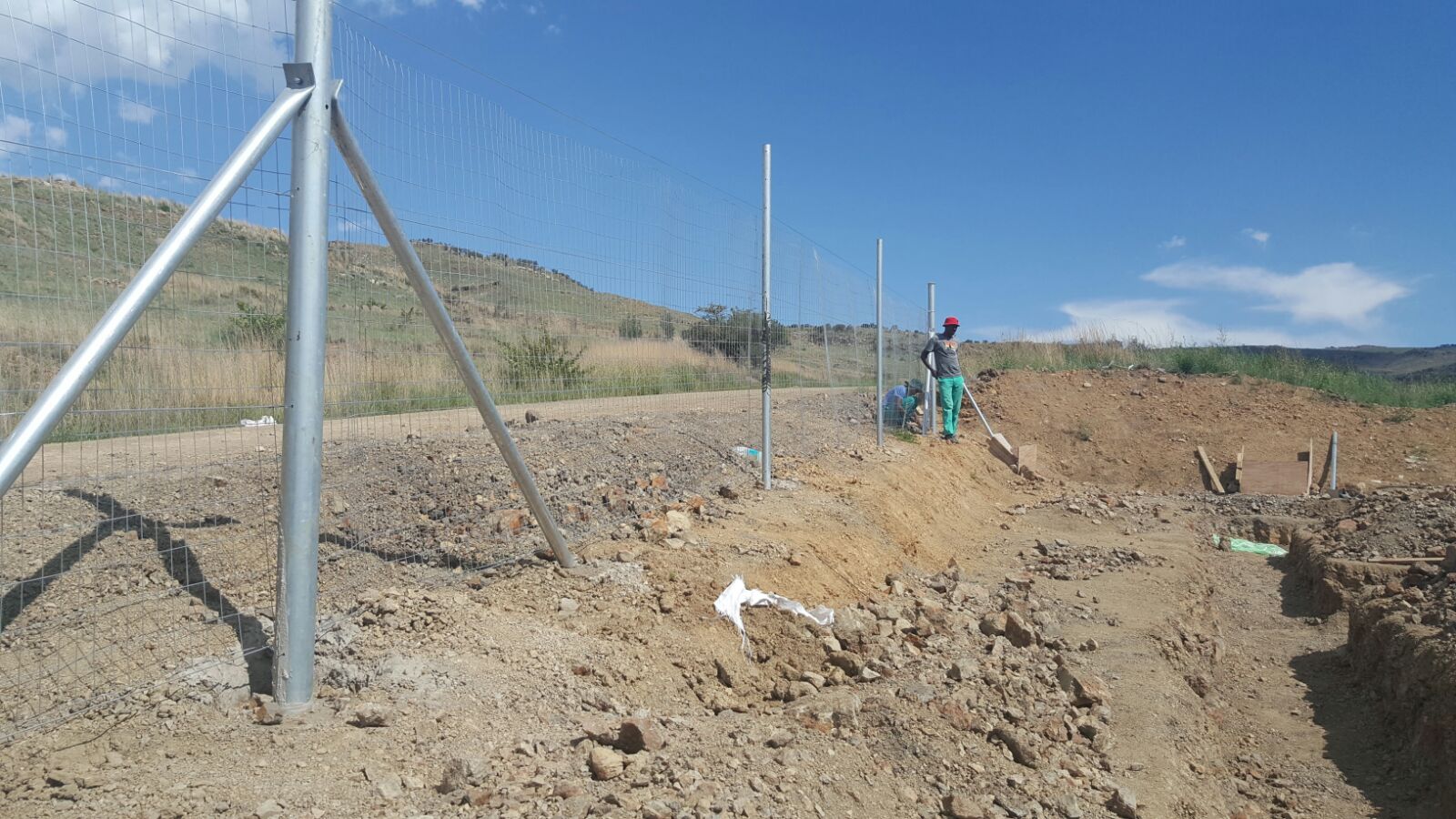 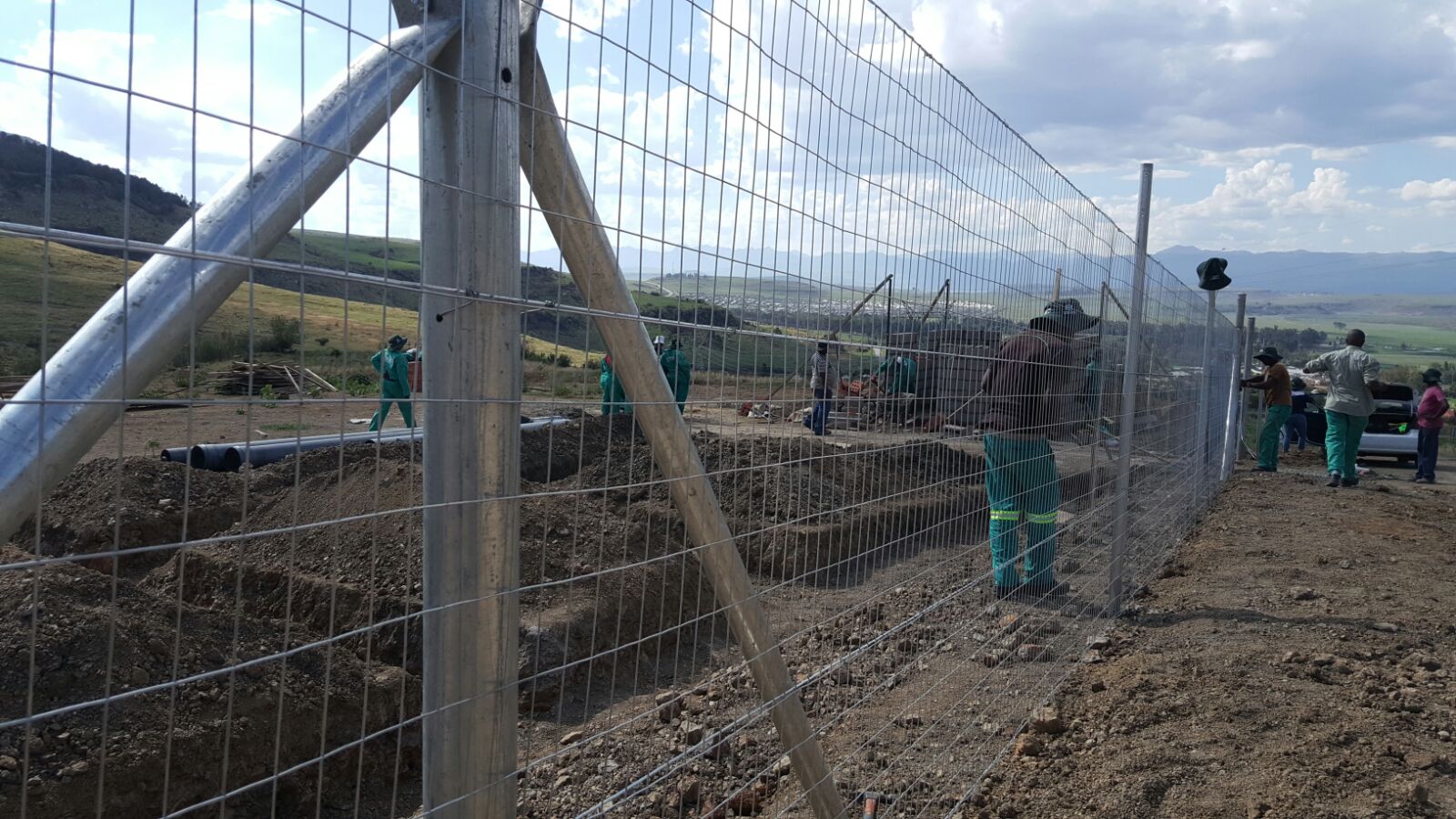 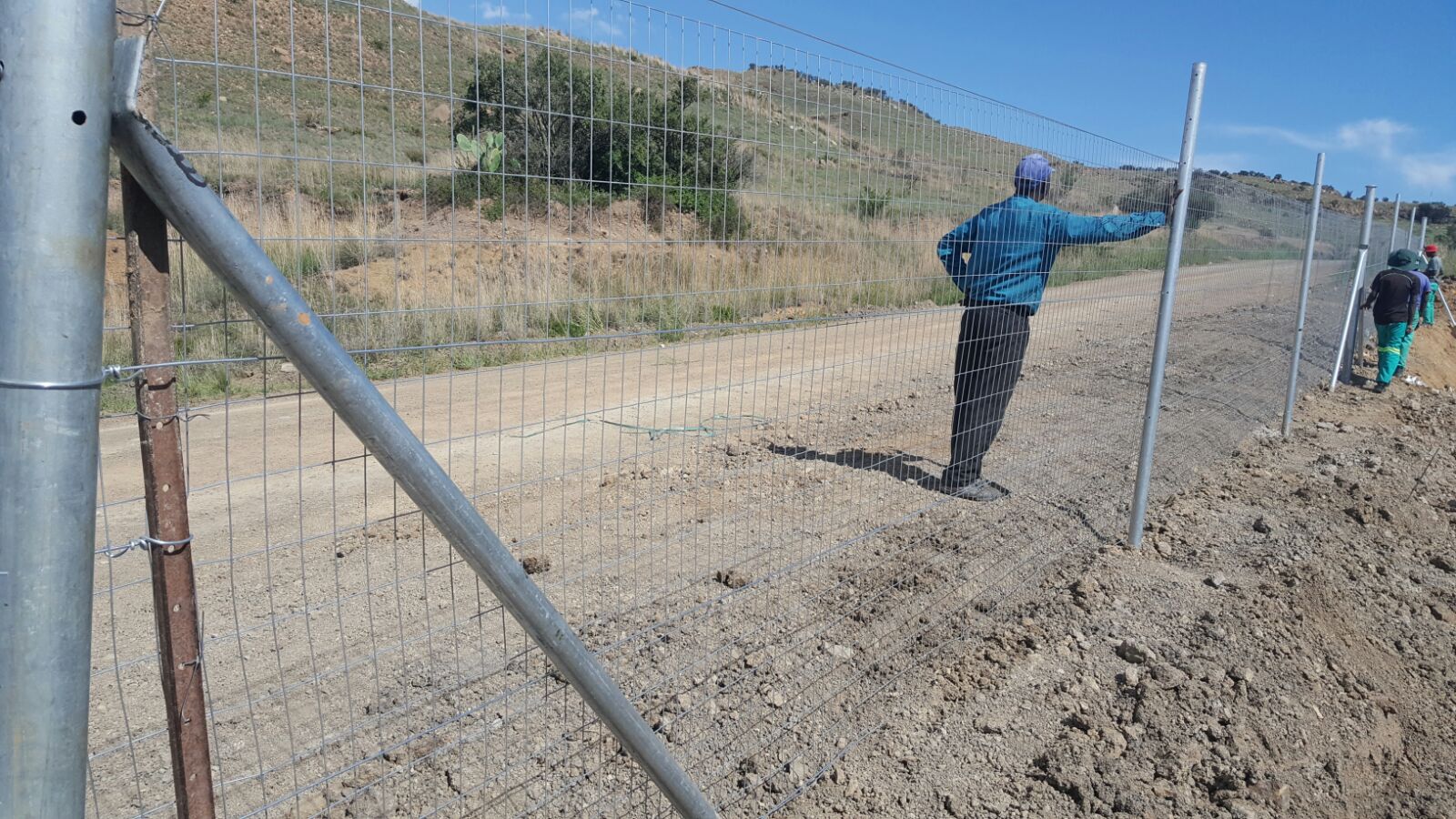 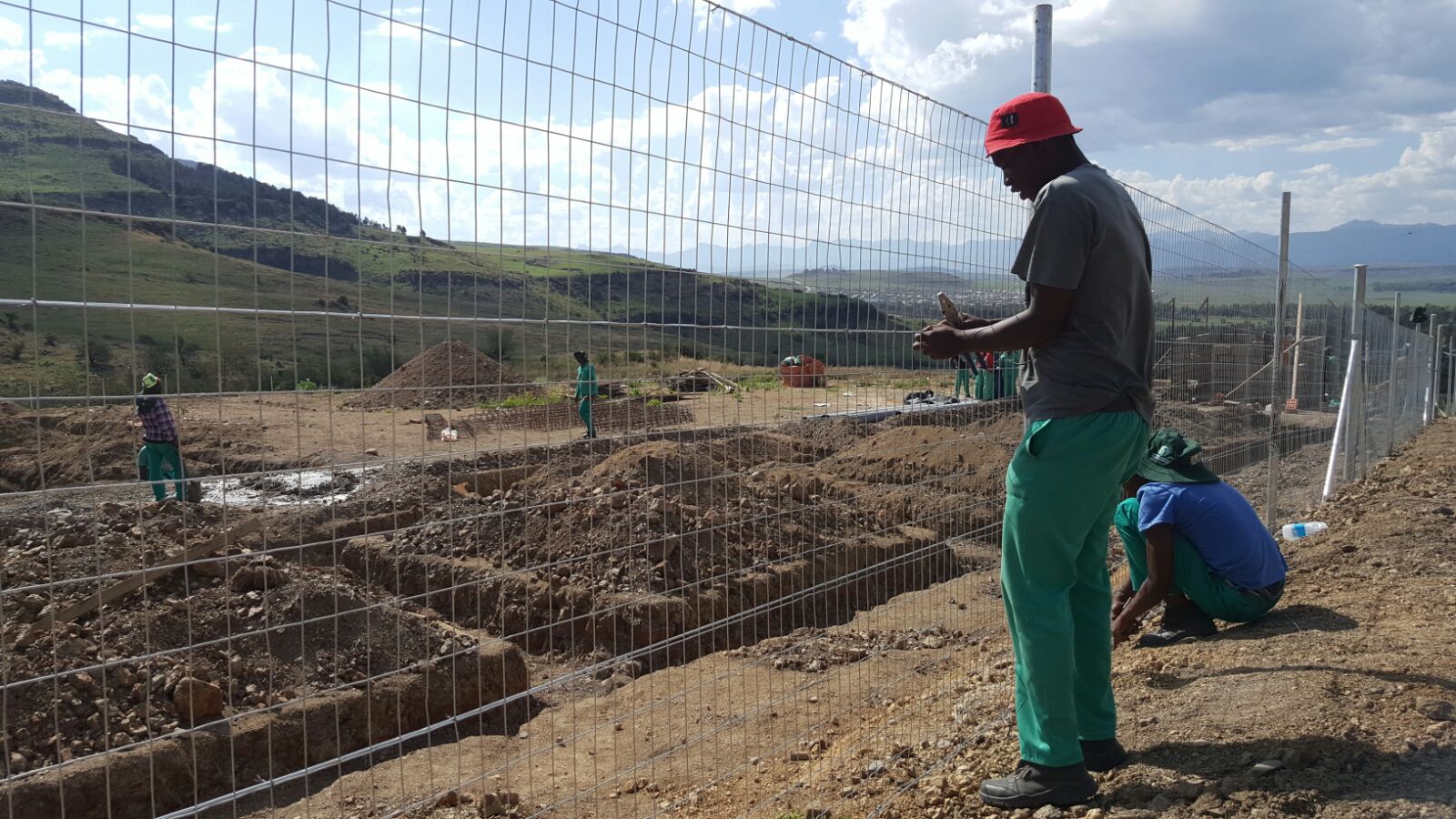 Guard House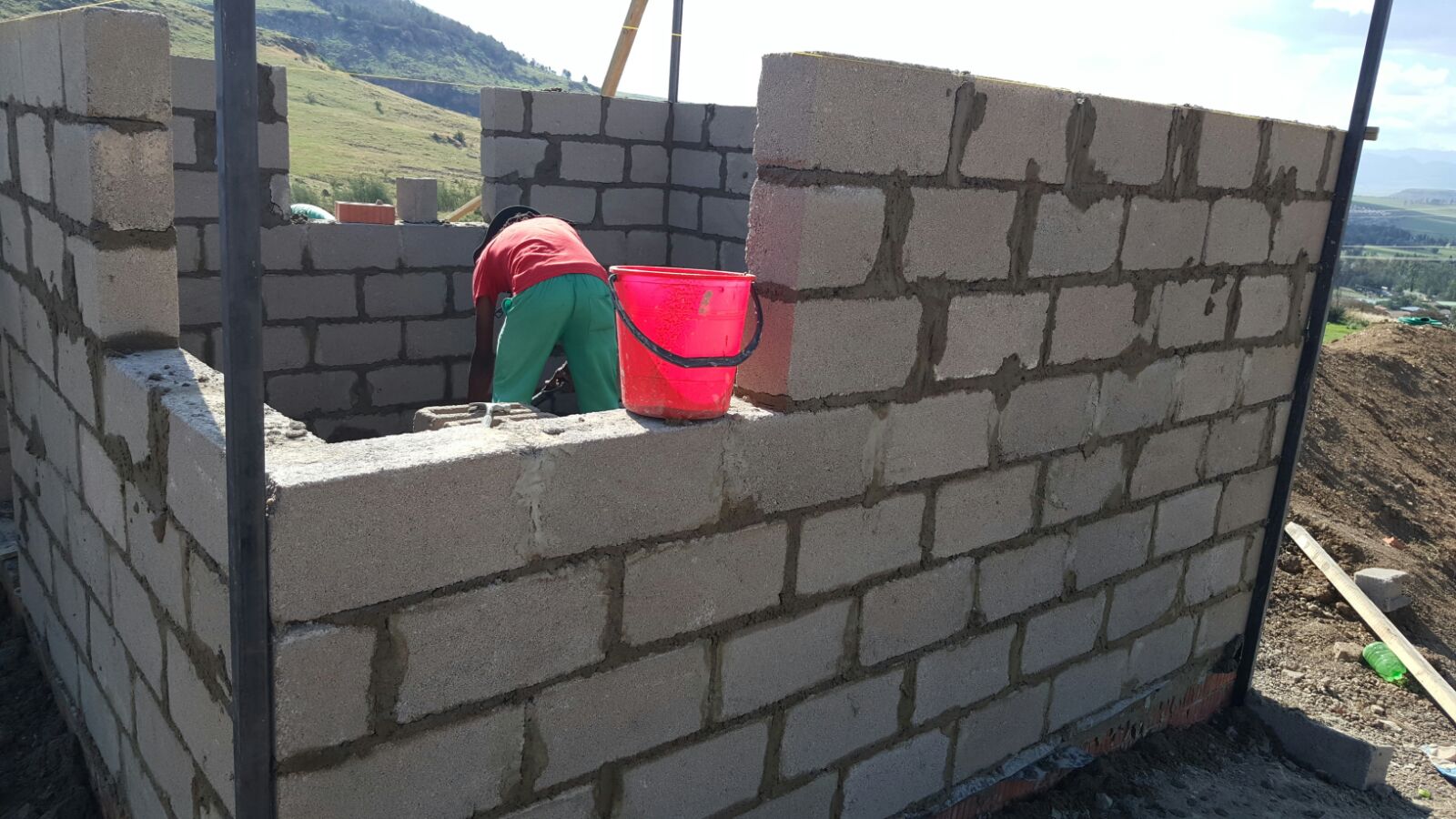 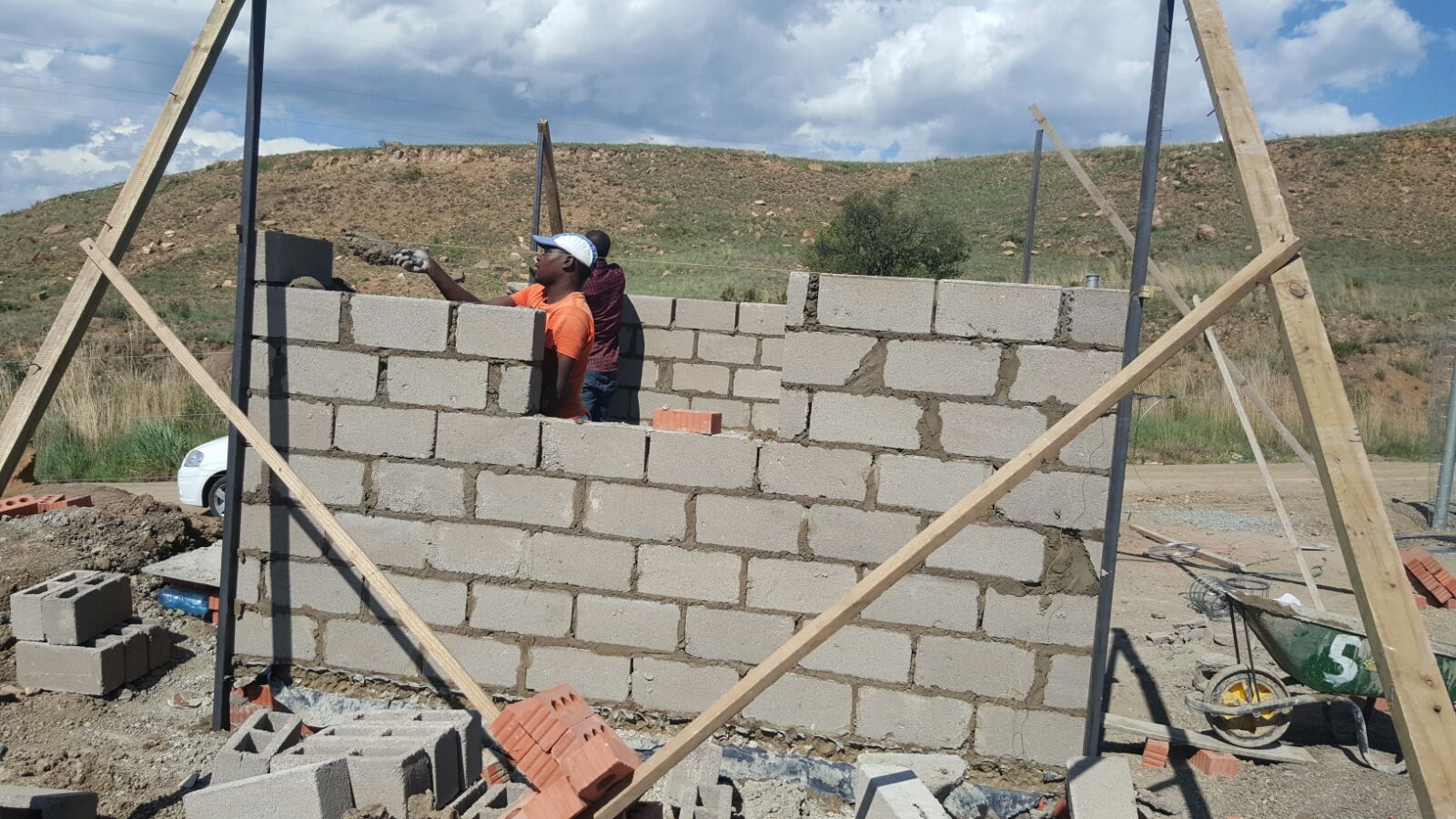 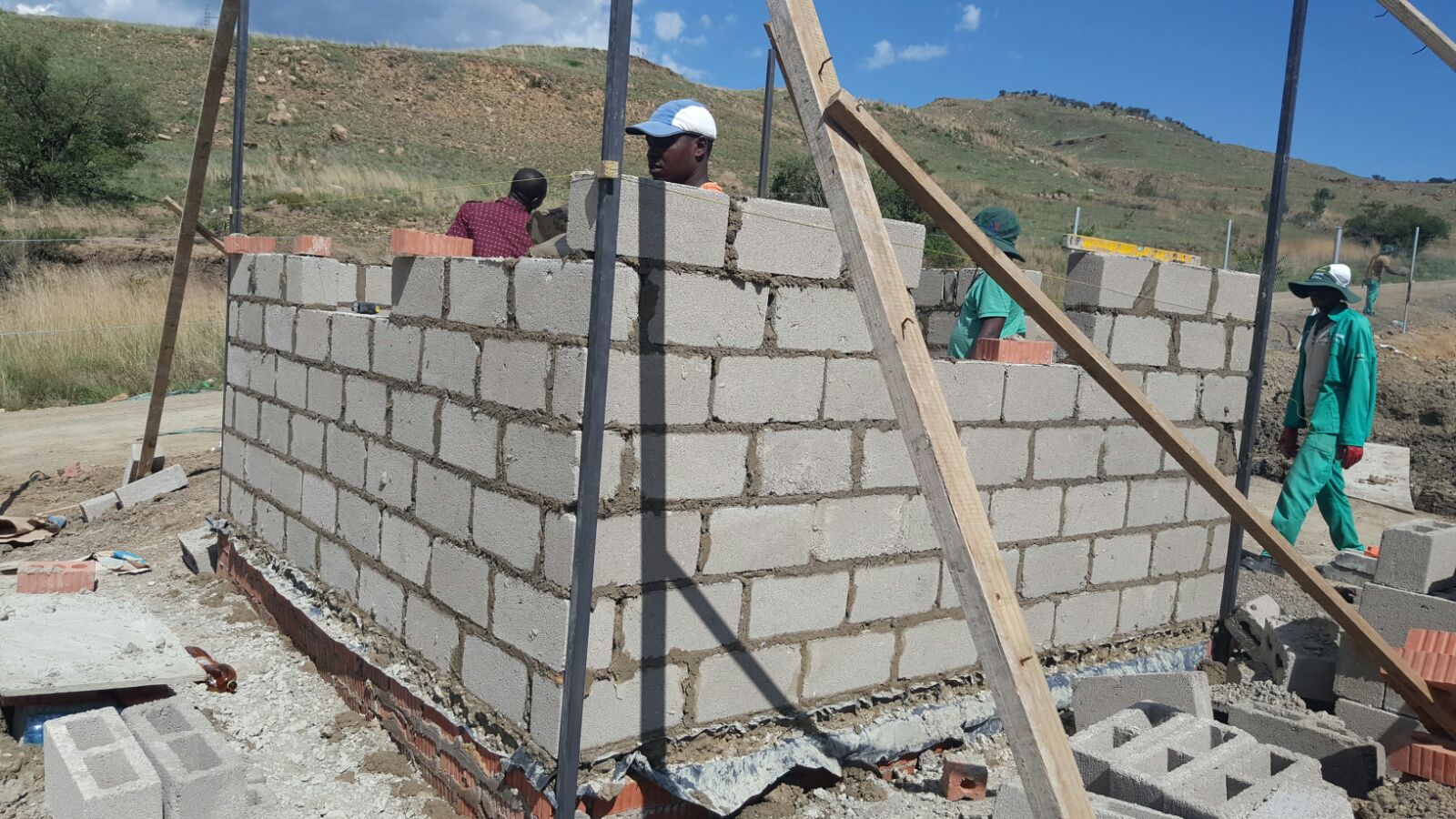 Admin Block and Arts Craft Centre  – Excavations for foundations and Fencing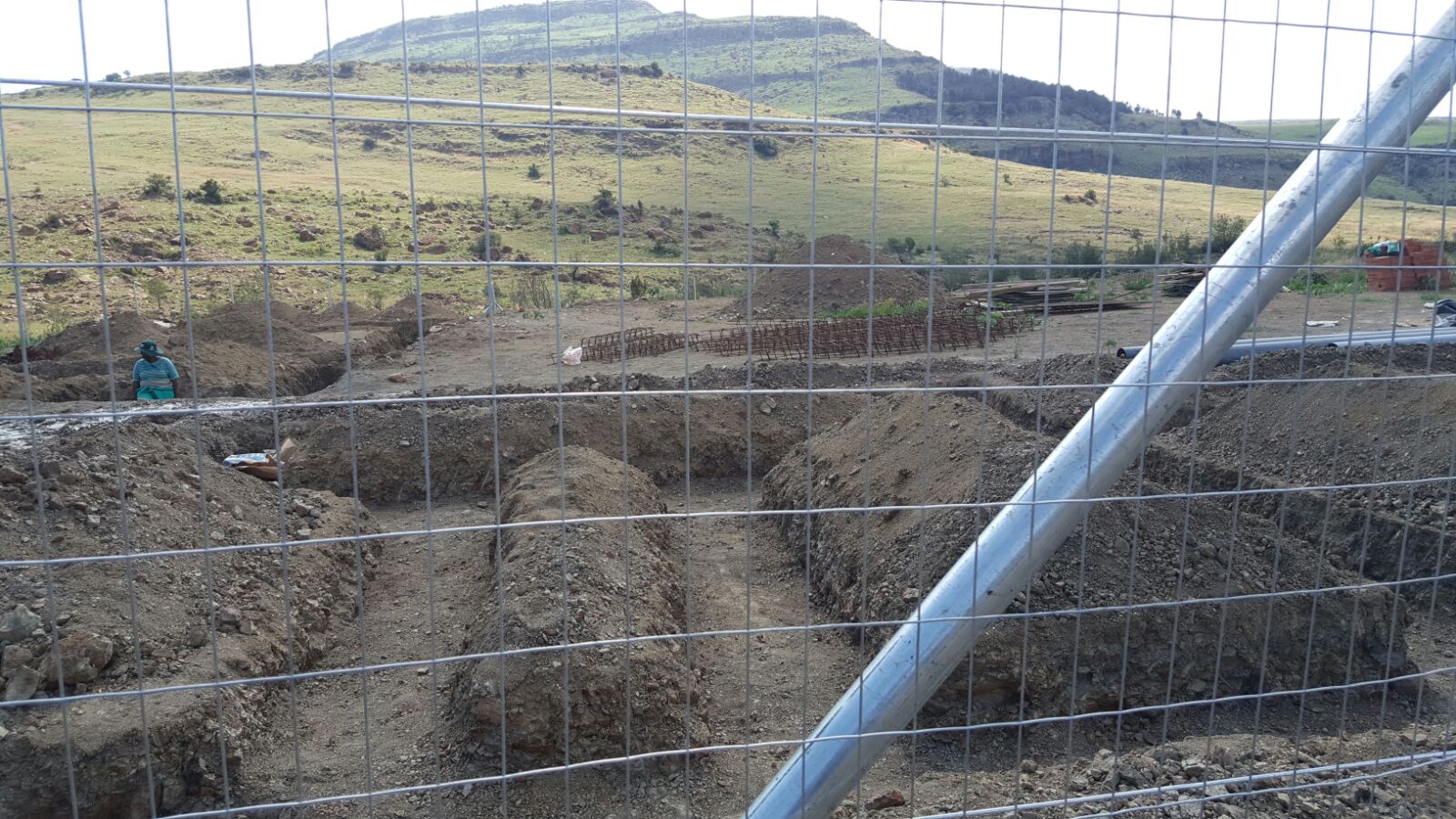 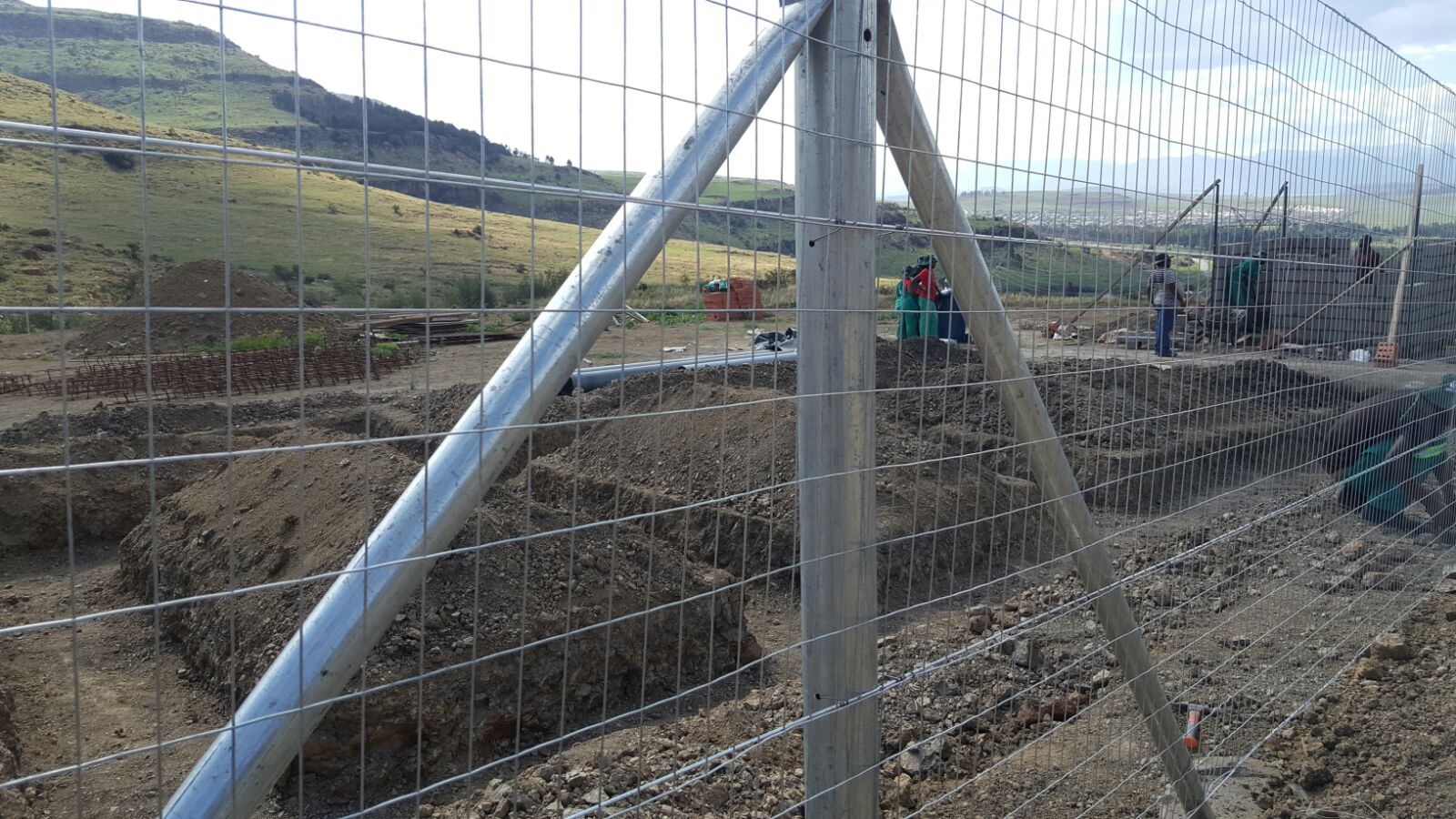 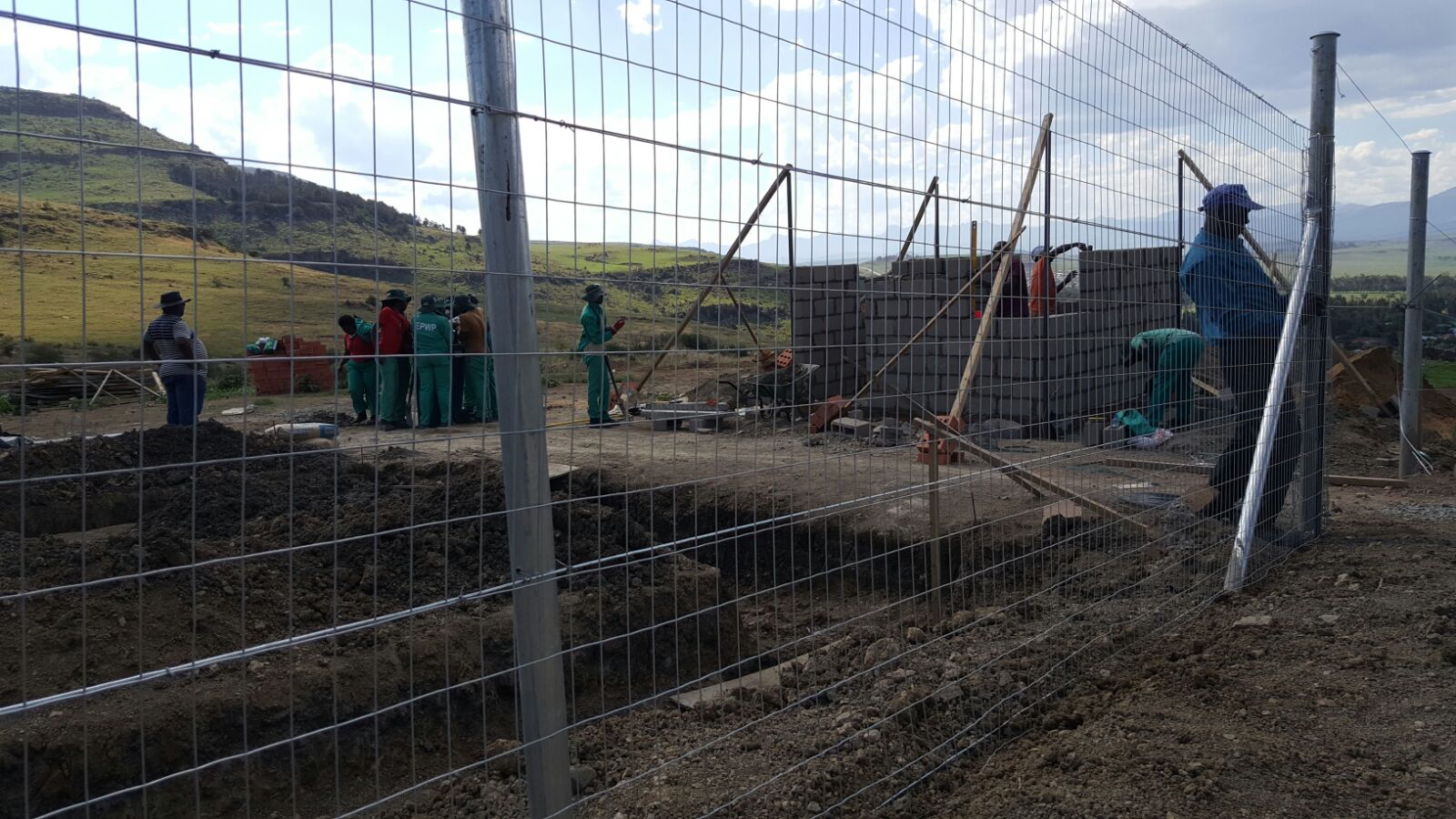 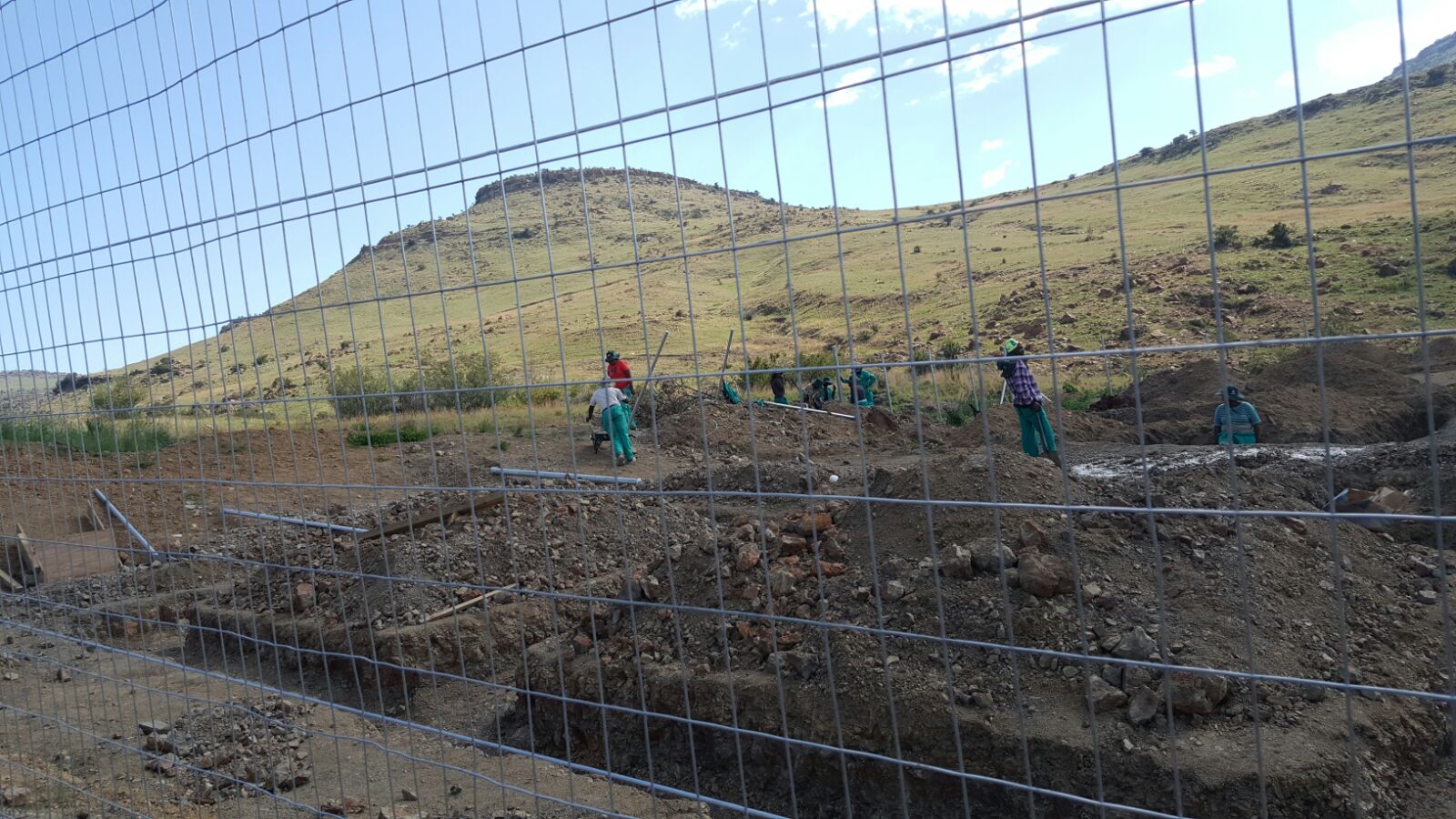 Deliverable 1 : Pedestrian WalkwayDeliverable 2 : Sewer ReticulationDeliverable 3 : Parking BaysDeliverable 4 : Water ReticulationDeliverable 5 : Administration Block & Art CentreDeliverable 6 : FencingDeliverable 7 : Guard HouseDeliverable 8 : Re-vegetation and Landscaping CategoryPlanned No. of peopleRateNo of people employed to date Clerical2R 123.002Labourers77R   82.0036Semi-skilled6R 103.006Skilled4R 123.004Supervisors2R 144.002TOTAL8250CoursesNo. of TraineesFirst Aid20Health & Safety82Life Skills82Environmental Awareness82Personal Finance82HIV/AIDS82